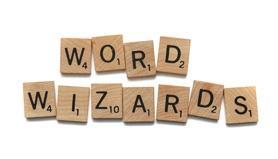 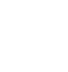 REAL WORLD CHALLENGE: Find an unfamiliar word formed from one of our studied roots in the world around you.  Explain both the meaning and context of the word.RootExamplesMeaningVisual RepresentationRootThree ExamplesParts of SpeechDefinition of ONE Unfamiliar WordUnfamiliar WordUsed in Sentence